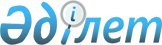 "2018-2020 жылдарға арналған Шу қаласы және ауылдық округтерінің бюджеттері туралы" Шу аудандық мәслихатының 2017 жылғы 26 желтоқсандағы № 22-2 шешіміне өзгерістер енгізу туралыЖамбыл облысы Шу аудандық мәслихатының 2018 жылғы 25 мамырдағы № 28-2 шешімі. Жамбыл облысы Әділет департаментінде 2018 жылғы 25 мамырдағы № 3835 болып тіркелді
      РҚАО-ның ескертпесі.

      Құжаттың мәтінінде түпнұсқаның пунктуациясы мен орфографиясы сақталған.
      Қазақстан Республикасының 2008 жылғы 4 желтоқсандағы Бюджет кодексінің 9, 109 баптарына, "Қазақстан Республикасындағы жергілікті мемлекеттік басқару және өзін-өзі басқару туралы" Қазақстан Республикасының 2001 жылғы 23 қаңтардағы Заңының 6 бабына сәйкес және "2018-2020 жылдарға арналған аудандық бюджет туралы" Шу аудандық мәслихатының 2017 жылғы 21 желтоқсандағы № 21-3 шешіміне өзгерістер енгізу туралы" Шу аудандық мәслихатының 2018 жылғы 22 мамырдағы № 27-2 шешімі негізінде (Нормативтік құқықтық актілердің мемлекеттік тіркеу тізілімінде № 3825 болып тіркелген) аудандық мәслихат ШЕШІМ ҚАБЫЛДАДЫ:
      1. 2018-2020 жылдарға арналған Шу қаласы және ауылдық округтерінің бюджеттері туралы" Шу аудандық мәслихатының 2017 жылғы 26 желтоқсандағы № 22-2 шешіміне (Нормативтік құқықтық актілердің мемлекеттік тіркеу Тізілімінінде № 3655 болып тіркелген, 2018 жылғы 27 қаңтардағы аудандық "Шу өңірі" газетінде жарияланған) келесі өзгерістер енгізілсін:
      1) тармақта:
      Төлеби ауылдық округі бойынша:
      1) тармақшада:
      "462 916" сандары "300 579" сандарымен ауыстырылсын;;
      "406 313" сандары "243 976" сандарымен ауыстырылсын.
      2) тармақшада:
      "462 916" сандары "300 579" сандарымен ауыстырылсын.
      Шу қаласы бойынша:
      1) тармақшада:
      "502 418" сандары "513 962" сандарымен ауыстырылсын;
      "395 191" сандары "406 735" сандарымен ауыстырылсын.
      2) тармақшада:
      "502 418" сандары "513 962" сандарымен ауыстырылсын.
      Аталған шешімнің 1 қосымшасы осы шешімнің 1 қосымшасына сәйкес жаңа редакцияда мазмұндалсын.
      3. Осы шешімнің орындалуын бақылау аудандық мәслихаттың экономика, қаржы, бюджет, салық, жергілікті өзін-өзі басқаруды дамыту, табиғатты пайдалану, өнеркәсіп салаларын, құрылысты, көлікті, байланысты, энергетиканы жетілдіру, ауыл шаруашылығы мен кәсіпкерлікті өркендету, жер учаскесін немесе өзге де жылжымайтын мүлікті сатып алу туралы шарттар жобаларына қарау жөніндегі тұрақты комиссиясына жүктелсін.
      4. Осы шешім әділет органдарында мемлекеттік тіркеуден өткен күннен бастап күшіне енеді және 2018 жылдың 1 қаңтарынан қолданысқа еңгізіледі. Ақсу ауылдық округінің 2018 жылға арналған ауылдық бюджеті Алға ауылдық округінің 2018 жылға арналған ауылдық бюджеті Бірлік ауылдық округінің 2018 жылға арналған ауылдық бюджеті Бірлікүстем ауылдық округінің 2018 жылға арналған ауылдық бюджеті Ескі-Шу ауылдық округінің 2018 жылға арналған ауылдық бюджеті Жаңажол ауылдық округінің 2018 жылға арналған ауылдық бюджеті Жаңақоғам ауылдық округінің 2018 жылға арналған ауылдық бюджеті Қонаев ауылы округінің 2018 жылға арналған ауылдық бюджеті Қорағаты ауылы округінің 2018 жылға арналған ауылдық бюджеті Төлеби ауылдық округінің 2018 жылға арналған ауылдық бюджеті Шоқпар ауылдық округінің 2018 жылға арналған ауылдық бюджеті Шу қаласының 2018 жылға арналған бюджеті
					© 2012. Қазақстан Республикасы Әділет министрлігінің «Қазақстан Республикасының Заңнама және құқықтық ақпарат институты» ШЖҚ РМК
				
      Сессия төрағасы 

Б. Елеуов

      Мәслихат хатшысы 

Е. Өмірәлиев
Шу аудандық мәслихатының
2018 жылғы 25 мамырдағы
№ 28-2 шешіміне 1 қосымша
Шу аудандық мәслихатының
2017 жылғы 26 желтоқсандағы
№ 22-2 шешіміне 1 қосымша
Санаты
Санаты
Санаты
Санаты
Сомасы (мың теңге)
Сыныбы
Сыныбы
Сыныбы
Сомасы (мың теңге)
Ішкі сыныбы
Ішкі сыныбы
Сомасы (мың теңге)
Атауы
Сомасы (мың теңге)
1
2
3
4
5
1. КІРІСТЕР
28367
1
САЛЫҚТЫҚ ТҮСІМДЕР
1598
01
Табыс салығы
290
2
Жеке табыс салығы
290
04
Меншікке салынатын салықтар
1308
1
Мүлікке салынатын салықтар
50
3
Жер салығы
234
4
Көлік құралдарына салынатын салық
1024
2
САЛЫҚТЫҚ ЕМЕС ТҮСІМДЕР
164
01
Мемлекеттікменшіктентүсетінкірістер
17
5
Мемлекет меншігіндегі мүлікті жалға беруден түсетін кірістер
17
06
Басқа да салықтық емес түсiмдер
147
1
Басқа да салықтық емес түсiмдер
147
4
ТРАНСФЕРТТЕРДІҢ ТҮСІМДЕРІ
26605
02
Мемлекеттiк басқарудың жоғары тұрған органдарынан түсетiн трансферттер
26605
3
Аудандардан (облыстық маңызы бар қала) трансферттер
26605
Функционалдық топ
Функционалдық топ
Функционалдық топ
Функционалдық топ
Сомасы, 

мың теңге
Бюджеттік бағдарламалардың әкімшісі
Бюджеттік бағдарламалардың әкімшісі
Бюджеттік бағдарламалардың әкімшісі
Бюджеттік бағдарламалардың әкімшісі
Сомасы, 

мың теңге
Бағдарлама
Бағдарлама
Бағдарлама
Бағдарлама
Сомасы, 

мың теңге
Атауы
Атауы
Атауы
Атауы
Сомасы, 

мың теңге
1
1
1
2
3
2. ШЫҒЫНДАР
28367
01
Жалпы сипаттағы мемлекеттiк қызметтер 
18841
124
Аудандық маңызы бар қала, ауыл, кент, ауылдық округ әкімінің аппараты
18841
001
Аудандық маңызы бар қала, ауыл, кент, ауылдық округ әкімінің қызметін қамтамасыз ету жөніндегі қызметтер
18841
07
Тұрғын үй-коммуналдық шаруашылық
1625
124
Аудандық маңызы бар қала, ауыл, кент, ауылдық округ әкімінің аппараты
1625
008
Елді мекендерде көшелерді жарықтандыру
800
009
Елді мекендердің санитариясын қамтамасыз ету
210
011
Елді мекендерді абаттандыру мен көгалдандыру
615
08
Мәдениет, спорт, туризм және ақпараттық кеңістiк
5253
124
Аудандық маңызы бар қала, ауыл, кент, ауылдық округ әкімінің аппараты
5253
006
Жергілікті деңгейде мәдени-демалыс жұмысын қолдау
5253
13
Басқалар
2648
124
Аудандық маңызы бар қала, ауыл, кент, ауылдық округ әкімінің аппараты
2648
040
Өңірлерді дамытудың 2020 жылға дейінгі бағдарламасы шеңберінде өңірлерді экономикалық дамытуға жәрдемдесу бойынша шараларды іске асыруға ауылдық елді мекендерді жайластыруды шешуге арналған іс-шараларды іске асыру
2648
3. ТАЗА БЮДЖЕТТІК КРЕДИТТЕУ
0
Бюджеттіккредиттер
0
Санаты

Сыныбы
Санаты

Сыныбы
Санаты

Сыныбы
Атауы
Сомасы, мың теңге
Ішкі сыныбы
Ішкі сыныбы
Ішкі сыныбы
Ішкі сыныбы
Сомасы, мың теңге
1
1
1
2
3
5
Бюджеттік кредиттерді өтеу
0
01
Бюджеттік кредиттерді өтеу
0
1
Мемлекеттік бюджеттен берілген бюджеттік кредиттерді өтеу
0
Функционалдық топ

Бюджеттік бағдарламалардың әкімшісі

Бағдарлама

Атауы
Функционалдық топ

Бюджеттік бағдарламалардың әкімшісі

Бағдарлама

Атауы
Функционалдық топ

Бюджеттік бағдарламалардың әкімшісі

Бағдарлама

Атауы
Сомасы, мың теңге
1                                                                                     2
1                                                                                     2
1                                                                                     2
3
Қаржы активтерін сатып алу
0
13
Басқалар
0
Функционалдық топ

Бюджеттік бағдарламалардың әкімшісі

Бағдарлама

Атауы
Функционалдық топ

Бюджеттік бағдарламалардың әкімшісі

Бағдарлама

Атауы
Функционалдық топ

Бюджеттік бағдарламалардың әкімшісі

Бағдарлама

Атауы
Функционалдық топ

Бюджеттік бағдарламалардың әкімшісі

Бағдарлама

Атауы
Сомасы, мың теңге
1
1
2
2
3
5. БЮДЖЕТ ТАПШЫЛЫҒЫ (ПРОФИЦИТІ)
0
6. БЮДЖЕТ ТАПШЫЛЫҒЫН ҚАРЖЫЛАНДЫРУ (ПРОФИЦИТІН ПАЙДАЛАНУ)
0
Санаты

Сыныбы
Санаты

Сыныбы
Санаты

Сыныбы
Атауы
Сомасы, мың теңге
Ішкі сыныбы
Ішкі сыныбы
Ішкі сыныбы
Ішкі сыныбы
Сомасы, мың теңге
1
1
1
2
3
7
Қарыздар түсімі
0
01
Мемлекеттік ішкі қарыздар
0
2
Қарыз алу келісім-шарттары
0
Функционалдық топ

Бюджеттік бағдарламалардың әкімшісі

Бағдарлама

Атауы
Функционалдық топ

Бюджеттік бағдарламалардың әкімшісі

Бағдарлама

Атауы
Функционалдық топ

Бюджеттік бағдарламалардың әкімшісі

Бағдарлама

Атауы
Функционалдық топ

Бюджеттік бағдарламалардың әкімшісі

Бағдарлама

Атауы
Сомасы, мың теңге
1
1
1
2
3
16
Қарыздарды өтеу
0
124
Аудандық маңызы бар қала, ауыл, кент, ауылдық округ әкімінің аппараты
0
056
Аудандық маңызы бар қала, ауыл, кент, ауылдық округ әкімінің аппаратының жоғары тұрған бюджет алдындағы борышын өтеу өтеу
0
08
Бюджет қаражатының пайдаланылатын қалдықтары
0
Санаты
Санаты
Санаты
Санаты
Сомасы (мың теңге)
Сыныбы
Сыныбы
Сыныбы
Сомасы (мың теңге)
Ішкі сыныбы
Ішкі сыныбы
Сомасы (мың теңге)
Атауы
Сомасы (мың теңге)
1
2
3
4
5
1. КІРІСТЕР
46667
1
САЛЫҚТЫҚ ТҮСІМДЕР
2684
01
Табыс салығы
500
2
Жеке табыс салығы
500
04
Меншікке салынатын салықтар
2184
1
Мүлікке салынатын салықтар
53
3
Жер салығы
549
4
Көлік құралдарына салынатын салық
1582
2
САЛЫҚТЫҚ ЕМЕС ТҮСІМДЕР
866
01
Мемлекеттікменшіктентүсетінкірістер
50
5
Мемлекет меншігіндегі мүлікті жалға беруден түсетін кірістер
50
06
Басқа да салықтық емес түсiмдер
816
1
Басқа да салықтық емес түсiмдер
816
4
ТРАНСФЕРТТЕРДІҢ ТҮСІМДЕРІ
43117
02
Мемлекеттiк басқарудың жоғары тұрған органдарынан түсетiн трансферттер
43117
3
Аудандардан (облыстық маңызы бар қала) трансферттер
43117
Функционалдық топ
Функционалдық топ
Функционалдық топ
Функционалдық топ
Сомасы, 

мың теңге
Бюджеттік бағдарламалардың әкімшісі
Бюджеттік бағдарламалардың әкімшісі
Бюджеттік бағдарламалардың әкімшісі
Бюджеттік бағдарламалардың әкімшісі
Сомасы, 

мың теңге
Бағдарлама
Бағдарлама
Бағдарлама
Бағдарлама
Сомасы, 

мың теңге
Атауы
Атауы
Атауы
Атауы
Сомасы, 

мың теңге
1
1
1
2
3
2. ШЫҒЫНДАР
46667
01
Жалпы сипаттағы мемлекеттiк қызметтер 
21530
124
Аудандық маңызы бар қала, ауыл, кент, ауылдық округ әкімінің аппараты
21530
001
Аудандық маңызы бар қала, ауыл, кент, ауылдық округ әкімінің қызметін қамтамасыз ету жөніндегі қызметтер
21530
04
Бiлiм беру
16054
124
Аудандық маңызы бар қала, ауыл, кент, ауылдық округ әкімінің аппараты
16054
004
Мектепке дейінгі тәрбиелеу және оқыту және мектепке дейінгі тәрбиелеу және оқыту ұйымдарында медициналық қызмет көрсетуді ұйымдастыру
16054
07
Тұрғын үй-коммуналдық шаруашылық
2000
124
Аудандық маңызы бар қала, ауыл, кент, ауылдық округ әкімінің аппараты
2000
008
Елді мекендерде көшелерді жарықтандыру
1800
009
Елді мекендердің санитариясын қамтамасыз ету
200
08
Мәдениет, спорт, туризм және ақпараттық кеңістiк
4008
124
Аудандық маңызы бар қала, ауыл, кент, ауылдық округ әкімінің аппараты
4008
006
Жергілікті деңгейде мәдени-демалыс жұмысын қолдау
4008
13
Басқалар 
3075
124
Аудандық маңызы бар қала, ауыл, кент, ауылдық округ әкімінің аппараты
3075
040
Өңірлерді дамытудың 2020 жылға дейінгі бағдарламасы шеңберінде өңірлерді экономикалық дамытуға жәрдемдесу бойынша шараларды іске асыруға ауылдық елді мекендерді жайластыруды шешуге арналған іс-шараларды іске асыру
3075
3. ТАЗА БЮДЖЕТТІК КРЕДИТТЕУ
0
Бюджеттіккредиттер
0
Санаты

Сыныбы
Санаты

Сыныбы
Санаты

Сыныбы
Атауы
Сомасы, мың теңге
Ішкі сыныбы
Ішкі сыныбы
Ішкі сыныбы
Ішкі сыныбы
Сомасы, мың теңге
1
1
1
2
3
5
Бюджеттік кредиттерді өтеу
0
01
Бюджеттік кредиттерді өтеу
0
1
Мемлекеттік бюджеттен берілген бюджеттік кредиттерді өтеу
0
Функционалдық топ

Бюджеттік бағдарламалардың әкімшісі

Бағдарлама

Атауы
Функционалдық топ

Бюджеттік бағдарламалардың әкімшісі

Бағдарлама

Атауы
Функционалдық топ

Бюджеттік бағдарламалардың әкімшісі

Бағдарлама

Атауы
Функционалдық топ

Бюджеттік бағдарламалардың әкімшісі

Бағдарлама

Атауы
Сомасы, мың теңге
1
1
1
2
3
4. ҚАРЖЫ АКТИВТЕРІМЕН ОПЕРАЦИЯЛАРЫ БОЙЫНША САЛЬДО
0
Қаржы активтерін сатып алу
0
13
Басқалар
0
Функционалдық топ

Бюджеттік бағдарламалардың әкімшісі

Бағдарлама

Атауы
Функционалдық топ

Бюджеттік бағдарламалардың әкімшісі

Бағдарлама

Атауы
Функционалдық топ

Бюджеттік бағдарламалардың әкімшісі

Бағдарлама

Атауы
Функционалдық топ

Бюджеттік бағдарламалардың әкімшісі

Бағдарлама

Атауы
Сомасы, мың теңге
1
1
2
2
3
5. БЮДЖЕТ ТАПШЫЛЫҒЫ (ПРОФИЦИТІ)
0
6. БЮДЖЕТ ТАПШЫЛЫҒЫН ҚАРЖЫЛАНДЫРУ (ПРОФИЦИТІН ПАЙДАЛАНУ)
0
Санаты

Сыныбы
Санаты

Сыныбы
Санаты

Сыныбы
Атауы
Сомасы, мың теңге
Ішкі сыныбы
Ішкі сыныбы
Ішкі сыныбы
Ішкі сыныбы
Сомасы, мың теңге
1
1
1
2
3
7
Қарыздар түсімі
0
01
Мемлекеттік ішкі қарыздар
0
2
Қарыз алу келісім-шарттары
0
Функционалдық топ

Бюджеттік бағдарламалардың әкімшісі

Бағдарлама

Атауы
Функционалдық топ

Бюджеттік бағдарламалардың әкімшісі

Бағдарлама

Атауы
Функционалдық топ

Бюджеттік бағдарламалардың әкімшісі

Бағдарлама

Атауы
Функционалдық топ

Бюджеттік бағдарламалардың әкімшісі

Бағдарлама

Атауы
Сомасы, мың теңге
1
1
1
2
3
16
Қарыздарды өтеу
0
124
Аудандық маңызы бар қала, ауыл, кент, ауылдық округ әкімінің аппараты
0
056
Аудандық маңызы бар қала, ауыл, кент, ауылдық округ әкімінің аппаратының жоғары тұрған бюджет алдындағы борышын өтеу өтеу
0
08
Бюджет қаражатының пайдаланылатын қалдықтары
0
Санаты
Санаты
Санаты
Санаты
Сомасы (мың теңге)
Сыныбы
Сыныбы
Сыныбы
Сомасы (мың теңге)
Ішкі сыныбы
Ішкі сыныбы
Сомасы (мың теңге)
Атауы
Сомасы (мың теңге)
1
2
3
4
5
1. КІРІСТЕР
49908
1
САЛЫҚТЫҚ ТҮСІМДЕР
2383
01
Табыс салығы
421
2
Жеке табыс салығы
421
04
Меншікке салынатын салықтар
1962
1
Мүлікке салынатын салықтар
52
3
Жер салығы
475
4
Көлік құралдарына салынатын салық
1435
2
САЛЫҚТЫҚ ЕМЕС ТҮСІМДЕР
1753
01
Мемлекеттікменшіктентүсетінкірістер
7
5
Мемлекет меншігіндегі мүлікті жалға беруден түсетін кірістер
7
06
Басқа да салықтық емес түсiмдер
1746
1
Басқа да салықтық емес түсiмдер
1746
4
ТРАНСФЕРТТЕРДІҢ ТҮСІМДЕРІ
45772
02
Мемлекеттiк басқарудың жоғары тұрған органдарынан түсетiн трансферттер
45772
3
Аудандардан (облыстық маңызы бар қала) трансферттер
45772
Функционалдық топ
Функционалдық топ
Функционалдық топ
Функционалдық топ
Сомасы, 

мың теңге
Бюджеттік бағдарламалардың әкімшісі
Бюджеттік бағдарламалардың әкімшісі
Бюджеттік бағдарламалардың әкімшісі
Бюджеттік бағдарламалардың әкімшісі
Сомасы, 

мың теңге
Бағдарлама
Бағдарлама
Бағдарлама
Бағдарлама
Сомасы, 

мың теңге
Атауы
Атауы
Атауы
Атауы
Сомасы, 

мың теңге
1
1
1
2
3
2. ШЫҒЫНДАР
49908
01
Жалпы сипаттағы мемлекеттiк қызметтер 
19652
124
Аудандық маңызы бар қала, ауыл, кент, ауылдық округ әкімінің аппараты
19652
001
Аудандық маңызы бар қала, ауыл, кент, ауылдық округ әкімінің қызметін қамтамасыз ету жөніндегі қызметтер
19317
022
Мемлекеттік органның күрделі шығыстары
335
04
Бiлiм беру
19290
124
Аудандық маңызы бар қала, ауыл, кент, ауылдық округ әкімінің аппараты
19290
004
Мектепке дейінгі тәрбиелеу және оқыту және мектепке дейінгі тәрбиелеу және оқыту ұйымдарында медициналық қызмет көрсетуді ұйымдастыру
19290
07
Тұрғын үй-коммуналдық шаруашылық
2100
124
Аудандық маңызы бар қала, ауыл, кент, ауылдық округ әкімінің аппараты
2100
008
Елді мекендерде көшелерді жарықтандыру
1500
009
Елді мекендердің санитариясын қамтамасыз ету
300
011
Елді мекендерді абаттандыру мен көгалдандыру
300
08
Мәдениет, спорт, туризм және ақпараттық кеңістiк
3146
124
Аудандық маңызы бар қала, ауыл, кент, ауылдық округ әкімінің аппараты
3146
006
Жергілікті деңгейде мәдени-демалыс жұмысын қолдау
3146
12
Көлiк және коммуникация
1746
124
Аудандық маңызы бар қала, ауыл, кент, ауылдық округ әкімінің аппараты
1746
013
Аудандық маңызы бар қалаларда, ауылдарда, кенттерде, ауылдық округтерде автомобиль жолдарының жұмыс істеуін қамтамасыз ету
1746
13
Басқалар
3974
124
Аудандық маңызы бар қала, ауыл, кент, ауылдық округ әкімінің аппараты
3974
040
Өңірлерді дамытудың 2020 жылға дейінгі бағдарламасы шеңберінде өңірлерді экономикалық дамытуға жәрдемдесу бойынша шараларды іске асыруға ауылдық елді мекендерді жайластыруды шешуге арналған іс-шараларды іске асыру
3974
3. ТАЗА БЮДЖЕТТІК КРЕДИТТЕУ
0
Бюджеттіккредиттер
0
Санаты

Сыныбы
Санаты

Сыныбы
Санаты

Сыныбы
Атауы
Сомасы, мың теңге
Ішкі сыныбы
Ішкі сыныбы
Ішкі сыныбы
Ішкі сыныбы
Сомасы, мың теңге
1
1
1
2
3
5
Бюджеттік кредиттерді өтеу
0
01
Бюджеттік кредиттерді өтеу
0
1
Мемлекеттік бюджеттен берілген бюджеттік кредиттерді өтеу
0
Функционалдық топ

Бюджеттік бағдарламалардың әкімшісі

Бағдарлама

Атауы
Функционалдық топ

Бюджеттік бағдарламалардың әкімшісі

Бағдарлама

Атауы
Функционалдық топ

Бюджеттік бағдарламалардың әкімшісі

Бағдарлама

Атауы
Функционалдық топ

Бюджеттік бағдарламалардың әкімшісі

Бағдарлама

Атауы
Сомасы, мың теңге
1
1
1
2
3
4. ҚАРЖЫ АКТИВТЕРІМЕН ОПЕРАЦИЯЛАРЫ БОЙЫНША САЛЬДО
0
Қаржы активтерін сатып алу
0
13
Басқалар
0
Функционалдық топ

Бюджеттік бағдарламалардың әкімшісі

Бағдарлама

Атауы
Функционалдық топ

Бюджеттік бағдарламалардың әкімшісі

Бағдарлама

Атауы
Функционалдық топ

Бюджеттік бағдарламалардың әкімшісі

Бағдарлама

Атауы
Функционалдық топ

Бюджеттік бағдарламалардың әкімшісі

Бағдарлама

Атауы
Сомасы, мың теңге
1
1
1
2
3
5. БЮДЖЕТ ТАПШЫЛЫҒЫ (ПРОФИЦИТІ)
0
6. БЮДЖЕТ ТАПШЫЛЫҒЫН ҚАРЖЫЛАНДЫРУ (ПРОФИЦИТІН ПАЙДАЛАНУ)
0
Санаты

Сыныбы
Санаты

Сыныбы
Санаты

Сыныбы
Атауы
Сомасы, мың теңге
Ішкі сыныбы
Ішкі сыныбы
Ішкі сыныбы
Ішкі сыныбы
Сомасы, мың теңге
1
1
1
2
3
7
Қарыздар түсімі
0
01
Мемлекеттік ішкі қарыздар
0
2
Қарыз алу келісім-шарттары
0
Функционалдық топ

Бюджеттік бағдарламалардың әкімшісі

Бағдарлама

Атауы
Функционалдық топ

Бюджеттік бағдарламалардың әкімшісі

Бағдарлама

Атауы
Функционалдық топ

Бюджеттік бағдарламалардың әкімшісі

Бағдарлама

Атауы
Функционалдық топ

Бюджеттік бағдарламалардың әкімшісі

Бағдарлама

Атауы
Сомасы, мың теңге
1
1
1
2
3
16
Қарыздарды өтеу
0
124
Аудандық маңызы бар қала, ауыл, кент, ауылдық округ әкімінің аппараты
0
056
Аудандық маңызы бар қала, ауыл, кент, ауылдық округ әкімінің аппаратының жоғары тұрған бюджет алдындағы борышын өтеу өтеу
0
08
Бюджет қаражатының пайдаланылатын қалдықтары
0
Санаты
Санаты
Санаты
Санаты
Сомасы (мың теңге)
Сыныбы
Сыныбы
Сыныбы
Сомасы (мың теңге)
Ішкі сыныбы
Ішкі сыныбы
Сомасы (мың теңге)
Атауы
Сомасы (мың теңге)
1
2
3
4
5
1. КІРІСТЕР
46628
1
САЛЫҚТЫҚ ТҮСІМДЕР
1653
01
Табыс салығы
302
2
Жеке табыс салығы
302
04
Меншікке салынатын салықтар
1351
1
Мүлікке салынатын салықтар
40
3
Жер салығы
304
4
Көлік құралдарына салынатын салық
1007
2
САЛЫҚТЫҚ ЕМЕС ТҮСІМДЕР
2126
01
Мемлекеттікменшіктентүсетінкірістер
30
5
Мемлекет меншігіндегі мүлікті жалға беруден түсетін кірістер
30
06
Басқа да салықтық емес түсiмдер
2096
1
Басқа да салықтық емес түсiмдер
2096
4
ТРАНСФЕРТТЕРДІҢ ТҮСІМДЕРІ
42849
02
Мемлекеттiк басқарудың жоғары тұрған органдарынан түсетiн трансферттер
42849
3
Аудандардан (облыстық маңызы бар қала) трансферттер
42849
Функционалдық топ
Функционалдық топ
Функционалдық топ
Функционалдық топ
Сомасы, 

мың теңге
Бюджеттік бағдарламалардың әкімшісі
Бюджеттік бағдарламалардың әкімшісі
Бюджеттік бағдарламалардың әкімшісі
Бюджеттік бағдарламалардың әкімшісі
Сомасы, 

мың теңге
Бағдарлама
Бағдарлама
Бағдарлама
Бағдарлама
Сомасы, 

мың теңге
Атауы
Атауы
Атауы
Атауы
Сомасы, 

мың теңге
1
1
1
2
3
2. ШЫҒЫНДАР
46628
01
Жалпы сипаттағы мемлекеттiк қызметтер 
19852
124
Аудандық маңызы бар қала, ауыл, кент, ауылдық округ әкімінің аппараты
19852
001
Аудандық маңызы бар қала, ауыл, кент, ауылдық округ әкімінің қызметін қамтамасыз ету жөніндегі қызметтер
19552
022
Мемлекеттік органның күрделі шығыстары
300
04
Бiлiм беру
15003
124
Аудандық маңызы бар қала, ауыл, кент, ауылдық округ әкімінің аппараты
15003
004
Мектепке дейінгі тәрбиелеу және оқыту және мектепке дейінгі тәрбиелеу және оқыту ұйымдарында медициналық қызмет көрсетуді ұйымдастыру
15003
07
Тұрғын үй-коммуналдық шаруашылық
3396
124
Аудандық маңызы бар қала, ауыл, кент, ауылдық округ әкімінің аппараты
3396
008
Елді мекендерде көшелерді жарықтандыру
1000
009
Елді мекендердің санитариясын қамтамасыз ету
300
011
Елді мекендерді абаттандыру мен көгалдандыру
2096
08
Мәдениет, спорт, туризм және ақпараттық кеңістiк
6185
124
Аудандық маңызы бар қала, ауыл, кент, ауылдық округ әкімінің аппараты
6185
006
Жергілікті деңгейде мәдени-демалыс жұмысын қолдау
6185
13
Басқалар 
2192
124
Аудандық маңызы бар қала, ауыл, кент, ауылдық округ әкімінің аппараты
2192
040
Өңірлерді дамытудың 2020 жылға дейінгі бағдарламасы шеңберінде өңірлерді экономикалық дамытуға жәрдемдесу бойынша шараларды іске асыруға ауылдық елді мекендерді жайластыруды шешуге арналған іс-шараларды іске асыру
2192
3. ТАЗА БЮДЖЕТТІК КРЕДИТТЕУ
0
Бюджеттіккредиттер
0
Санаты

Сыныбы
Санаты

Сыныбы
Санаты

Сыныбы
Атауы
Сомасы, мың теңге
Ішкі сыныбы
Ішкі сыныбы
Ішкі сыныбы
Ішкі сыныбы
Сомасы, мың теңге
1
1
1
2
3
5
Бюджеттік кредиттерді өтеу
0
01
Бюджеттік кредиттерді өтеу
0
1
Мемлекеттік бюджеттен берілген бюджеттік кредиттерді өтеу
0
Функционалдық топ

Бюджеттік бағдарламалардың әкімшісі

Бағдарлама

Атауы
Функционалдық топ

Бюджеттік бағдарламалардың әкімшісі

Бағдарлама

Атауы
Функционалдық топ

Бюджеттік бағдарламалардың әкімшісі

Бағдарлама

Атауы
Функционалдық топ

Бюджеттік бағдарламалардың әкімшісі

Бағдарлама

Атауы
Сомасы, мың теңге
1
1
1
2
3
4. ҚАРЖЫ АКТИВТЕРІМЕН ОПЕРАЦИЯЛАРЫ БОЙЫНША САЛЬДО
0
Қаржы активтерін сатып алу
0
13
Басқалар
0
Функционалдық топ

Бюджеттік бағдарламалардың әкімшісі

Бағдарлама

Атауы
Функционалдық топ

Бюджеттік бағдарламалардың әкімшісі

Бағдарлама

Атауы
Функционалдық топ

Бюджеттік бағдарламалардың әкімшісі

Бағдарлама

Атауы
Функционалдық топ

Бюджеттік бағдарламалардың әкімшісі

Бағдарлама

Атауы
Сомасы, мың теңге
1
1
2
2
3
5. БЮДЖЕТ ТАПШЫЛЫҒЫ (ПРОФИЦИТІ)
0
6. БЮДЖЕТ ТАПШЫЛЫҒЫН ҚАРЖЫЛАНДЫРУ (ПРОФИЦИТІН ПАЙДАЛАНУ)
0
Санаты

Сыныбы
Санаты

Сыныбы
Санаты

Сыныбы
Атауы
Сомасы, мың теңге
Ішкі сыныбы
Ішкі сыныбы
Ішкі сыныбы
Ішкі сыныбы
Сомасы, мың теңге
1
1
1
2
3
7
Қарыздар түсімі 
0
01
Мемлекеттік ішкі қарыздар
0
2
Қарыз алу келісім-шарттары
0
Функционалдық топ

Бюджеттік бағдарламалардың әкімшісі

Бағдарлама

Атауы
Функционалдық топ

Бюджеттік бағдарламалардың әкімшісі

Бағдарлама

Атауы
Функционалдық топ

Бюджеттік бағдарламалардың әкімшісі

Бағдарлама

Атауы
Функционалдық топ

Бюджеттік бағдарламалардың әкімшісі

Бағдарлама

Атауы
Сомасы, мың теңге
1
1
1
2
3
16
Қарыздарды өтеу
0
124
Аудандық маңызы бар қала, ауыл, кент, ауылдық округ әкімінің аппараты
0
056
Аудандық маңызы бар қала, ауыл, кент, ауылдық округ әкімінің аппаратының жоғары тұрған бюджет алдындағы борышын өтеу өтеу
0
08
Бюджет қаражатының пайдаланылатын қалдықтары
0
Санаты
Санаты
Санаты
Санаты
Сомасы (мың теңге)
Сыныбы 
Сыныбы 
Сыныбы 
Сомасы (мың теңге)
Ішкі сыныбы
Ішкі сыныбы
Сомасы (мың теңге)
Атауы
Сомасы (мың теңге)
1
2
3
4
5
1. КІРІСТЕР
52409
1
САЛЫҚТЫҚ ТҮСІМДЕР
2304
01
Табыс салығы
400
2
Жеке табыс салығы
400
04
Меншікке салынатын салықтар
1904
1
Мүлікке салынатын салықтар
50
3
Жер салығы
451
4
Көлік құралдарына салынатын салық
1403
2
САЛЫҚТЫҚ ЕМЕС ТҮСІМДЕР
5388
01
Мемлекеттікменшіктентүсетінкірістер
80
5
Мемлекет меншігіндегі мүлікті жалға беруден түсетін кірістер
80
06
Басқа да салықтық емес түсiмдер
5308
1
Басқа да салықтық емес түсiмдер
5308
4
ТРАНСФЕРТТЕРДІҢ ТҮСІМДЕРІ
44717
02
Мемлекеттiк басқарудың жоғары тұрған органдарынан түсетiн трансферттер
44717
3
Аудандардан (облыстық маңызы бар қала) трансферттер
44717
Функционалдық топ
Функционалдық топ
Функционалдық топ
Функционалдық топ
Сомасы, 

мың теңге
Бюджеттік бағдарламалардың әкімшісі
Бюджеттік бағдарламалардың әкімшісі
Бюджеттік бағдарламалардың әкімшісі
Бюджеттік бағдарламалардың әкімшісі
Сомасы, 

мың теңге
Бағдарлама
Бағдарлама
Бағдарлама
Бағдарлама
Сомасы, 

мың теңге
Атауы
Атауы
Атауы
Атауы
Сомасы, 

мың теңге
1
1
1
2
3
2. ШЫҒЫНДАР
52409
01
Жалпы сипаттағы мемлекеттiк қызметтер 
19558
124
Аудандық маңызы бар қала, ауыл, кент, ауылдық округ әкімінің аппараты
19558
001
Аудандық маңызы бар қала, ауыл, кент, ауылдық округ әкімінің қызметін қамтамасыз ету жөніндегі қызметтер
19258
022
Мемлекеттік органның күрделі шығыстары
300
04
Бiлiм беру
17846
124
Аудандық маңызы бар қала, ауыл, кент, ауылдық округ әкімінің аппараты
17846
004
Мектепке дейінгі тәрбиелеу және оқыту және мектепке дейінгі тәрбиелеу және оқыту ұйымдарында медициналық қызмет көрсетуді ұйымдастыру
16322
005
Ауылдық жерлерде оқушыларды жақын жердегі мектепке дейін тегін алып баруды және одан алып қайтуды ұйымдастыру 
1524
07
Тұрғын үй-коммуналдық шаруашылық
10392
124
Аудандық маңызы бар қала, ауыл, кент, ауылдық округ әкімінің аппараты
10392
008
Елді мекендерде көшелерді жарықтандыру
10092
009
Елді мекендердің санитариясын қамтамасыз ету
300
08
Мәдениет, спорт, туризм және ақпараттық кеңістiк
1340
124
Аудандық маңызы бар қала, ауыл, кент, ауылдық округ әкімінің аппараты
1340
006
Жергілікті деңгейде мәдени-демалыс жұмысын қолдау
1340
13
Басқалар
3273
124
Аудандық маңызы бар қала, ауыл, кент, ауылдық округ әкімінің аппараты
3273
040
Өңірлерді дамытудың 2020 жылға дейінгі бағдарламасы шеңберінде өңірлерді экономикалық дамытуға жәрдемдесу бойынша шараларды іске асыруға ауылдық елді мекендерді жайластыруды шешуге арналған іс-шараларды іске асыру
3273
3. ТАЗА БЮДЖЕТТІК КРЕДИТТЕУ
0
Бюджеттік кредиттер
0
Санаты

Сыныбы
Санаты

Сыныбы
Санаты

Сыныбы
Атауы
Сомасы, мың теңге
Ішкі сыныбы
Ішкі сыныбы
Ішкі сыныбы
Ішкі сыныбы
Сомасы, мың теңге
1
1
1
2
3
5
Бюджеттік кредиттерді өтеу
0
01
Бюджеттік кредиттерді өтеу
0
1
Мемлекеттік бюджеттен берілген бюджеттік кредиттерді өтеу
0
Функционалдық топ

Бюджеттік бағдарламалардың әкімшісі

Бағдарлама

Атауы
Функционалдық топ

Бюджеттік бағдарламалардың әкімшісі

Бағдарлама

Атауы
Функционалдық топ

Бюджеттік бағдарламалардың әкімшісі

Бағдарлама

Атауы
Функционалдық топ

Бюджеттік бағдарламалардың әкімшісі

Бағдарлама

Атауы
Сомасы, мың теңге
1
1
1
2
3
4. ҚАРЖЫ АКТИВТЕРІМЕН ОПЕРАЦИЯЛАРЫ БОЙЫНША САЛЬДО
0
Қаржы активтерін сатып алу
0
13
Басқалар
0
Функционалдық топ

Бюджеттік бағдарламалардың әкімшісі

Бағдарлама

Атауы
Функционалдық топ

Бюджеттік бағдарламалардың әкімшісі

Бағдарлама

Атауы
Функционалдық топ

Бюджеттік бағдарламалардың әкімшісі

Бағдарлама

Атауы
Функционалдық топ

Бюджеттік бағдарламалардың әкімшісі

Бағдарлама

Атауы
Сомасы, мың теңге
1
1
2
2
3
5. БЮДЖЕТ ТАПШЫЛЫҒЫ (ПРОФИЦИТІ)
0
6. БЮДЖЕТ ТАПШЫЛЫҒЫН ҚАРЖЫЛАНДЫРУ (ПРОФИЦИТІН ПАЙДАЛАНУ)
0
Санаты

Сыныбы
Санаты

Сыныбы
Санаты

Сыныбы
Атауы
Сомасы, мың теңге
Ішкі сыныбы
Ішкі сыныбы
Ішкі сыныбы
Ішкі сыныбы
Сомасы, мың теңге
1
1
1
2
3
7
Қарыздар түсімі
0
01
Мемлекеттік ішкі қарыздар
0
2
Қарыз алу келісім-шарттары
0
Функционалдық топ

Бюджеттік бағдарламалардың әкімшісі

Бағдарлама

Атауы
Функционалдық топ

Бюджеттік бағдарламалардың әкімшісі

Бағдарлама

Атауы
Функционалдық топ

Бюджеттік бағдарламалардың әкімшісі

Бағдарлама

Атауы
Функционалдық топ

Бюджеттік бағдарламалардың әкімшісі

Бағдарлама

Атауы
Сомасы, мың теңге
1
1
1
2
3
16
Қарыздарды өтеу
0
124
Аудандық маңызы бар қала, ауыл, кент, ауылдық округ әкімінің аппараты
0
056
Аудандық маңызы бар қала, ауыл, кент, ауылдық округ әкімінің аппаратының жоғары тұрған бюджет алдындағы борышын өтеу өтеу
0
08
Бюджет қаражатының пайдаланылатын қалдықтары
0
Санаты
Санаты
Санаты
Санаты
Сомасы (мың теңге)
Сыныбы
Сыныбы
Сыныбы
Сомасы (мың теңге)
Ішкі сыныбы
Ішкі сыныбы
Сомасы (мың теңге)
Атауы
Сомасы (мың теңге)
1
2
3
4
5
1. КІРІСТЕР
54419
1
САЛЫҚТЫҚ ТҮСІМДЕР
2059
01
Табыс салығы
334
2
Жеке табыс салығы
334
04
Меншікке салынатын салықтар
1725
1
Мүлікке салынатын салықтар
50
3
Жер салығы
282
4
Көлік құралдарына салынатын салық
1393
2
САЛЫҚТЫҚ ЕМЕС ТҮСІМДЕР
2425
01
Мемлекеттікменшіктентүсетінкірістер
60
5
Мемлекет меншігіндегі мүлікті жалға беруден түсетін кірістер
60
06
Басқа да салықтық емес түсiмдер
2365
1
Басқа да салықтық емес түсiмдер
2365
4
ТРАНСФЕРТТЕРДІҢ ТҮСІМДЕРІ
49935
02
Мемлекеттiк басқарудың жоғары тұрған органдарынан түсетiн трансферттер
49935
3
Аудандардан (облыстық маңызы бар қала) трансферттер
49935
Функционалдық топ
Функционалдық топ
Функционалдық топ
Функционалдық топ
Сомасы, 


мың теңге
Бюджеттік бағдарламалардың әкімшісі
Бюджеттік бағдарламалардың әкімшісі
Бюджеттік бағдарламалардың әкімшісі
Бюджеттік бағдарламалардың әкімшісі
Сомасы, 


мың теңге
Бағдарлама
Бағдарлама
Бағдарлама
Бағдарлама
Сомасы, 


мың теңге
Атауы
Атауы
Атауы
Атауы
Сомасы, 


мың теңге
1
1
1
2
3
2. ШЫҒЫНДАР
54419
01
Жалпы сипаттағы мемлекеттiк қызметтер 
19511
124
Аудандық маңызы бар қала, ауыл, кент, ауылдық округ әкімінің аппараты
19511
001
Аудандық маңызы бар қала, ауыл, кент, ауылдық округ әкімінің қызметін қамтамасыз ету жөніндегі қызметтер
19211
022
Мемлекеттік органның күрделі шығыстары
300
04
Бiлiм беру
27116
124
Аудандық маңызы бар қала, ауыл, кент, ауылдық округ әкімінің аппараты
27116
004
Мектепке дейінгі тәрбиелеу және оқыту және мектепке дейінгі тәрбиелеу және оқыту ұйымдарында медициналық қызмет көрсетуді ұйымдастыру
27116
07
Тұрғын үй-коммуналдық шаруашылық
4224
124
Аудандық маңызы бар қала, ауыл, кент, ауылдық округ әкімінің аппараты
4224
008
Елді мекендерде көшелерді жарықтандыру
2500
009
Елді мекендердің санитариясын қамтамасыз ету
400
011
Елді мекендерді абаттандыру мен көгалдандыру
1324
08
Мәдениет, спорт, туризм және ақпараттық кеңістiк 
1156
124
Аудандық маңызы бар қала, ауыл, кент, ауылдық округ әкімінің аппараты
1156
006
Жергілікті деңгейде мәдени-демалыс жұмысын қолдау
1156
13
Басқалар
2412
124
Аудандық маңызы бар қала, ауыл, кент, ауылдық округ әкімінің аппараты
2412
040
Өңірлерді дамытудың 2020 жылға дейінгі бағдарламасы шеңберінде өңірлерді экономикалық дамытуға жәрдемдесу бойынша шараларды іске асыруға ауылдық елді мекендерді жайластыруды шешуге арналған іс-шараларды іске асыру
2412
3. ТАЗА БЮДЖЕТТІК КРЕДИТТЕУ
0
Бюджеттіккредиттер
0
Санаты

Сыныбы
Санаты

Сыныбы
Атауы
Сомасы,

мың теңге
Сомасы,

мың теңге
Ішкі сыныбы
Ішкі сыныбы
Ішкі сыныбы
Сомасы,

мың теңге
Сомасы,

мың теңге
1
1
2
3
3
5
Бюджеттік кредиттерді өтеу
0
01
Бюджеттік кредиттерді өтеу
0
1
Мемлекеттік бюджеттен берілген бюджеттік кредиттерді өтеу
0
Функционалдық топ

Бюджеттік бағдарламалардың әкімшісі

Бағдарлама

Атауы
Функционалдық топ

Бюджеттік бағдарламалардың әкімшісі

Бағдарлама

Атауы
Функционалдық топ

Бюджеттік бағдарламалардың әкімшісі

Бағдарлама

Атауы
Функционалдық топ

Бюджеттік бағдарламалардың әкімшісі

Бағдарлама

Атауы
Функционалдық топ

Бюджеттік бағдарламалардың әкімшісі

Бағдарлама

Атауы
1
1
1
2
3
4. ҚАРЖЫ АКТИВТЕРІМЕН ОПЕРАЦИЯЛАРЫ БОЙЫНША САЛЬДО
0
Қаржы активтерін сатып алу
0
13
Басқалар
0
Функционалдық топ

Бюджеттік бағдарламалардың әкімшісі

Бағдарлама

Атауы
Функционалдық топ

Бюджеттік бағдарламалардың әкімшісі

Бағдарлама

Атауы
Функционалдық топ

Бюджеттік бағдарламалардың әкімшісі

Бағдарлама

Атауы
Функционалдық топ

Бюджеттік бағдарламалардың әкімшісі

Бағдарлама

Атауы
Сомасы, мың теңге
1
1
2
2
3
5. БЮДЖЕТ ТАПШЫЛЫҒЫ (ПРОФИЦИТІ)
0
6. БЮДЖЕТ ТАПШЫЛЫҒЫН ҚАРЖЫЛАНДЫРУ (ПРОФИЦИТІН ПАЙДАЛАНУ)
0
Санаты

Сыныбы
Санаты

Сыныбы
Санаты

Сыныбы
Атауы
Сомасы, мың теңге
Ішкі сыныбы
Ішкі сыныбы
Ішкі сыныбы
Ішкі сыныбы
Сомасы, мың теңге
1
1
1
2
3
7
Қарыздар түсімі
0
01
Мемлекеттік ішкі қарыздар
0
2
Қарыз алу келісім-шарттары 
0
Функционалдық топ

Бюджеттік бағдарламалардың әкімшісі

Бағдарлама

Атауы
Функционалдық топ

Бюджеттік бағдарламалардың әкімшісі

Бағдарлама

Атауы
Функционалдық топ

Бюджеттік бағдарламалардың әкімшісі

Бағдарлама

Атауы
Функционалдық топ

Бюджеттік бағдарламалардың әкімшісі

Бағдарлама

Атауы
Сомасы, мың теңге
1
1
1
2
3
16
Қарыздарды өтеу
0
124
Аудандық маңызы бар қала, ауыл, кент, ауылдық округ әкімінің аппараты
0
056
Аудандық маңызы бар қала, ауыл, кент, ауылдық округ әкімінің аппаратының жоғары тұрған бюджет алдындағы борышын өтеу өтеу
0
08
Бюджет қаражатының пайдаланылатын қалдықтары
0
Санаты
Санаты
Санаты
Санаты
Сомасы (мың теңге)
Сыныбы
Сыныбы
Сыныбы
Сомасы (мың теңге)
Ішкі сыныбы
Ішкі сыныбы
Сомасы (мың теңге)
Атауы
Сомасы (мың теңге)
1
2
3
4
5
1. КІРІСТЕР
46164
1
САЛЫҚТЫҚ ТҮСІМДЕР
2267
01
Табыс салығы
401
2
Жеке табыс салығы
401
04
Меншікке салынатын салықтар
1866
1
Мүлікке салынатын салықтар
50
3
Жер салығы
382
4
Көлік құралдарына салынатын салық
1434
2
САЛЫҚТЫҚ ЕМЕС ТҮСІМДЕР
558
01
Мемлекеттікменшіктентүсетінкірістер
16
5
Мемлекет меншігіндегі мүлікті жалға беруден түсетін кірістер
16
06
Басқа да салықтық емес түсiмдер
542
1
Басқа да салықтық емес түсiмдер
542
4
ТРАНСФЕРТТЕРДІҢ ТҮСІМДЕРІ
43339
02
Мемлекеттiк басқарудың жоғары тұрған органдарынан түсетiн трансферттер
43339
3
Аудандардан (облыстық маңызы бар қала) трансферттер
43339
Функционалдық топ
Функционалдық топ
Функционалдық топ
Функционалдық топ
Сомасы, 

мың теңге
Бюджеттік бағдарламалардың әкімшісі
Бюджеттік бағдарламалардың әкімшісі
Бюджеттік бағдарламалардың әкімшісі
Бюджеттік бағдарламалардың әкімшісі
Сомасы, 

мың теңге
Бағдарлама
Бағдарлама
Бағдарлама
Бағдарлама
Сомасы, 

мың теңге
Атауы
Атауы
Атауы
Атауы
Сомасы, 

мың теңге
1
1
1
2
3
2. ШЫҒЫНДАР
46164
01
Жалпы сипаттағы мемлекеттiк қызметтер 
17360
124
Аудандық маңызы бар қала, ауыл, кент, ауылдық округ әкімінің аппараты
17360
001
Аудандық маңызы бар қала, ауыл, кент, ауылдық округ әкімінің қызметін қамтамасыз ету жөніндегі қызметтер
17360
04
Бiлiм беру
12096
124
Аудандық маңызы бар қала, ауыл, кент, ауылдық округ әкімінің аппараты
12096
004
Мектепке дейінгі тәрбиелеу және оқыту және мектепке дейінгі тәрбиелеу және оқыту ұйымдарында медициналық қызмет көрсетуді ұйымдастыру
10622
005
Ауылдық жерлерде оқушыларды жақын жердегі мектепке дейін тегін алып баруды және одан алып қайтуды ұйымдастыру 
1474
07
Тұрғын үй-коммуналдық шаруашылық
9342
124
Аудандық маңызы бар қала, ауыл, кент, ауылдық округ әкімінің аппараты
9342
008
Елді мекендерде көшелерді жарықтандыру
8600
009
Елді мекендердің санитариясын қамтамасыз ету
200
011
Елді мекендерді абаттандыру мен көгалдандыру
542
08
Мәдениет, спорт, туризм және ақпараттық кеңістiк
5009
124
Аудандық маңызы бар қала, ауыл, кент, ауылдық округ әкімінің аппараты
5009
006
Жергілікті деңгейде мәдени-демалыс жұмысын қолдау
5009
13
Басқалар
2357
124
Аудандық маңызы бар қала, ауыл, кент, ауылдық округ әкімінің аппараты
2357
040
Өңірлерді дамытудың 2020 жылға дейінгі бағдарламасы шеңберінде өңірлерді экономикалық дамытуға жәрдемдесу бойынша шараларды іске асыруға ауылдық елді мекендерді жайластыруды шешуге арналған іс-шараларды іске асыру
2357
3. ТАЗА БЮДЖЕТТІК КРЕДИТТЕУ
0
Бюджеттіккредиттер
0
Санаты

Сыныбы
Санаты

Сыныбы
Санаты

Сыныбы
Атауы
Сомасы, мың теңге
Ішкі сыныбы
Ішкі сыныбы
Ішкі сыныбы
Ішкі сыныбы
Сомасы, мың теңге
1
1
1
2
3
5
Бюджеттік кредиттерді өтеу
0
01
Бюджеттік кредиттерді өтеу
0
1
Мемлекеттік бюджеттен берілген бюджеттік кредиттерді өтеу
0
Функционалдық топ

Бюджеттік бағдарламалардың әкімшісі

Бағдарлама

Атауы
Функционалдық топ

Бюджеттік бағдарламалардың әкімшісі

Бағдарлама

Атауы
Функционалдық топ

Бюджеттік бағдарламалардың әкімшісі

Бағдарлама

Атауы
Функционалдық топ

Бюджеттік бағдарламалардың әкімшісі

Бағдарлама

Атауы
Сомасы, мың теңге
1
1
1
2
3
4. ҚАРЖЫ АКТИВТЕРІМЕН ОПЕРАЦИЯЛАРЫ БОЙЫНША САЛЬДО
0
Қаржы активтерін сатып алу
0
13
Басқалар 
0
Функционалдық топ

Бюджеттік бағдарламалардың әкімшісі

 Бағдарлама

Атауы
Функционалдық топ

Бюджеттік бағдарламалардың әкімшісі

 Бағдарлама

Атауы
Функционалдық топ

Бюджеттік бағдарламалардың әкімшісі

 Бағдарлама

Атауы
Функционалдық топ

Бюджеттік бағдарламалардың әкімшісі

 Бағдарлама

Атауы
Сомасы, мың теңге
1
1
2
2
3
5. БЮДЖЕТ ТАПШЫЛЫҒЫ (ПРОФИЦИТІ)
0
6. БЮДЖЕТ ТАПШЫЛЫҒЫН ҚАРЖЫЛАНДЫРУ (ПРОФИЦИТІН ПАЙДАЛАНУ)
0
Санаты

Сыныбы
Санаты

Сыныбы
Санаты

Сыныбы
Атауы
Сомасы, мың теңге
Ішкі сыныбы
Ішкі сыныбы
Ішкі сыныбы
Ішкі сыныбы
Сомасы, мың теңге
1
1
1
2
3
7
Қарыздар түсімі
0
01
Мемлекеттік ішкі қарыздар
0
2
Қарыз алу келісім-шарттары
0
Функционалдық топ

Бюджеттік бағдарламалардың әкімшісі

Бағдарлама

Атауы
Функционалдық топ

Бюджеттік бағдарламалардың әкімшісі

Бағдарлама

Атауы
Функционалдық топ

Бюджеттік бағдарламалардың әкімшісі

Бағдарлама

Атауы
Функционалдық топ

Бюджеттік бағдарламалардың әкімшісі

Бағдарлама

Атауы
Сомасы, мың теңге
1
1
1
2
3
16
Қарыздарды өтеу
0
124
Аудандық маңызы бар қала, ауыл, кент, ауылдық округ әкімінің аппараты
0
056
Аудандық маңызы бар қала, ауыл, кент, ауылдық округ әкімінің аппаратының жоғары тұрған бюджет алдындағы борышын өтеу өтеу
0
08
Бюджет қаражатының пайдаланылатын қалдықтары
0
Санаты
Санаты
Санаты
Санаты
Сомасы (мың теңге)
Сыныбы
Сыныбы
Сыныбы
Сомасы (мың теңге)
Ішкі сыныбы
Ішкі сыныбы
Сомасы (мың теңге)
Атауы
Сомасы (мың теңге)
1
2
3
4
5
1. КІРІСТЕР
80508
1
САЛЫҚТЫҚ ТҮСІМДЕР
4961
01
Табыс салығы
900
2
Жеке табыс салығы
900
04
Меншікке салынатын салықтар
4061
1
Мүлікке салынатын салықтар
120
3
Жер салығы
920
4
Көлік құралдарына салынатын салық
3021
2
САЛЫҚТЫҚ ЕМЕС ТҮСІМДЕР
3803
01
Мемлекеттік меншіктен түсетін кірістер
10
5
Мемлекет меншігіндегі мүлікті жалға беруден түсетін кірістер
10
06
Басқа да салықтық емес түсiмдер
3793
1
Басқа да салықтық емес түсiмдер
3793
4
ТРАНСФЕРТТЕРДІҢ ТҮСІМДЕРІ
71744
02
Мемлекеттiк басқарудың жоғары тұрған органдарынан түсетiн трансферттер
71744
3
Аудандардан (облыстық маңызы бар қала) трансферттер
71744
Функционалдық топ
Функционалдық топ
Функционалдық топ
Функционалдық топ
Сомасы, 

мың теңге
Бюджеттік бағдарламалардың әкімшісі
Бюджеттік бағдарламалардың әкімшісі
Бюджеттік бағдарламалардың әкімшісі
Бюджеттік бағдарламалардың әкімшісі
Сомасы, 

мың теңге
Бағдарлама
Бағдарлама
Бағдарлама
Бағдарлама
Сомасы, 

мың теңге
Атауы
Атауы
Атауы
Атауы
Сомасы, 

мың теңге
1
1
1
2
3
2. ШЫҒЫНДАР
80508
01
Жалпы сипаттағы мемлекеттiк қызметтер 
29544
124
Аудандық маңызы бар қала, ауыл, кент, ауылдық округ әкімінің аппараты
29544
001
Аудандық маңызы бар қала, ауыл, кент, ауылдық округ әкімінің қызметін қамтамасыз ету жөніндегі қызметтер
28444
022
Мемлекеттік органның күрделі шығыстары
1100
04
Бiлiм беру
42454
124
Аудандық маңызы бар қала, ауыл, кент, ауылдық округ әкімінің аппараты
42454
004
Мектепке дейінгі тәрбиелеу және оқыту және мектепке дейінгі тәрбиелеу және оқыту ұйымдарында медициналық қызмет көрсетуді ұйымдастыру
42454
07
Тұрғын үй-коммуналдық шаруашылық
1900
124
Аудандық маңызы бар қала, ауыл, кент, ауылдық округ әкімінің аппараты
1900
008
Елді мекендерде көшелерді жарықтандыру
1600
009
Елді мекендердің санитариясын қамтамасыз ету
300
08
Мәдениет, спорт, туризм және ақпараттық кеңістiк
1253
124
Аудандық маңызы бар қала, ауыл, кент, ауылдық округ әкімінің аппараты
1253
006
Жергілікті деңгейде мәдени-демалыс жұмысын қолдау
1253
13
Басқалар
5357
124
Аудандық маңызы бар қала, ауыл, кент, ауылдық округ әкімінің аппараты
5357
040
Өңірлерді дамытудың 2020 жылға дейінгі бағдарламасы шеңберінде өңірлерді экономикалық дамытуға жәрдемдесу бойынша шараларды іске асыруға ауылдық елді мекендерді жайластыруды шешуге арналған іс-шараларды іске асыру
5357
3. ТАЗА БЮДЖЕТТІК КРЕДИТТЕУ
0
Бюджеттіккредиттер
0
Санаты

Сыныбы
Санаты

Сыныбы
Атауы
Атауы
Сомасы, мың теңге
Ішкі сыныбы
Ішкі сыныбы
Ішкі сыныбы
Ішкі сыныбы
Сомасы, мың теңге
1
1
2
2
3
5
Бюджеттік кредиттерді өтеу
0
01
Бюджеттік кредиттерді өтеу
0
1
Мемлекеттік бюджеттен берілген бюджеттік кредиттерді өтеу
0
Функционалдық топ

Бюджеттік бағдарламалардың әкімшісі

Бағдарлама

Атауы
Функционалдық топ

Бюджеттік бағдарламалардың әкімшісі

Бағдарлама

Атауы
Функционалдық топ

Бюджеттік бағдарламалардың әкімшісі

Бағдарлама

Атауы
Функционалдық топ

Бюджеттік бағдарламалардың әкімшісі

Бағдарлама

Атауы
Сомасы, мың теңге
1
1
1
2
3
4. ҚАРЖЫ АКТИВТЕРІМЕН ОПЕРАЦИЯЛАРЫ БОЙЫНША САЛЬДО
0
Қаржы активтерін сатып алу
0
13
Басқалар
0
Функционалдық топ

Бюджеттік бағдарламалардың әкімшісі

Бағдарлама

Атауы
Функционалдық топ

Бюджеттік бағдарламалардың әкімшісі

Бағдарлама

Атауы
Функционалдық топ

Бюджеттік бағдарламалардың әкімшісі

Бағдарлама

Атауы
Функционалдық топ

Бюджеттік бағдарламалардың әкімшісі

Бағдарлама

Атауы
Сомасы, мың теңге
1
1
2
2
3
5. БЮДЖЕТ ТАПШЫЛЫҒЫ (ПРОФИЦИТІ)
0
6. БЮДЖЕТ ТАПШЫЛЫҒЫН ҚАРЖЫЛАНДЫРУ (ПРОФИЦИТІН ПАЙДАЛАНУ)
0
Санаты

Сыныбы
Санаты

Сыныбы
Санаты

Сыныбы
Атауы
Сомасы, мың теңге
Ішкі сыныбы
Ішкі сыныбы
Ішкі сыныбы
Ішкі сыныбы
Сомасы, мың теңге
1
1
1
2
3
7
Қарыздар түсімі
0
01
Мемлекеттік ішкі қарыздар
0
2
Қарыз алу келісім-шарттары
0
Функционалдық топ

Бюджеттік бағдарламалардың әкімшісі

Бағдарлама

Атауы
Функционалдық топ

Бюджеттік бағдарламалардың әкімшісі

Бағдарлама

Атауы
Функционалдық топ

Бюджеттік бағдарламалардың әкімшісі

Бағдарлама

Атауы
Функционалдық топ

Бюджеттік бағдарламалардың әкімшісі

Бағдарлама

Атауы
Сомасы, мың теңге
1
1
1
2
3
16
Қарыздарды өтеу
0
124
Аудандық маңызы бар қала, ауыл, кент, ауылдық округ әкімінің аппараты
0
056
Аудандық маңызы бар қала, ауыл, кент, ауылдық округ әкімінің аппаратының жоғары тұрған бюджет алдындағы борышын өтеу өтеу
0
08
Бюджет қаражатының пайдаланылатын қалдықтары
0
Санаты
Санаты
Санаты
Санаты
Сомасы (мың теңге)
Сыныбы
Сыныбы
Сыныбы
Сомасы (мың теңге)
Ішкі сыныбы 
Ішкі сыныбы 
Сомасы (мың теңге)
Атауы
Сомасы (мың теңге)
1
2
3
4
5
1. КІРІСТЕР
34458
1
САЛЫҚТЫҚ ТҮСІМДЕР
1830
01
Табыс салығы
350
2
Жеке табыс салығы
350
04
Меншікке салынатын салықтар
1480
1
Мүлікке салынатын салықтар
45
3
Жер салығы
271
4
Көлік құралдарына салынатын салық
1164
2
САЛЫҚТЫҚ ЕМЕС ТҮСІМДЕР
1978
01
Мемлекеттік меншіктен түсетін кірістер
20
5
Мемлекет меншігіндегі мүлікті жалға беруден түсетін кірістер
20
06
Басқа да салықтық емес түсiмдер
1958
1
Басқа да салықтық емес түсiмдер
1958
4
ТРАНСФЕРТТЕРДІҢ ТҮСІМДЕРІ
30650
02
Мемлекеттiк басқарудың жоғары тұрған органдарынан түсетiн трансферттер
30650
3
Аудандардан (облыстық маңызы бар қала) трансферттер
30650
Функционалдық топ
Функционалдық топ
Функционалдық топ
Функционалдық топ
Сомасы, 

мың теңге
Бюджеттік бағдарламалардың әкімшісі
Бюджеттік бағдарламалардың әкімшісі
Бюджеттік бағдарламалардың әкімшісі
Бюджеттік бағдарламалардың әкімшісі
Сомасы, 

мың теңге
Бағдарлама
Бағдарлама
Бағдарлама
Бағдарлама
Сомасы, 

мың теңге
Атауы
Атауы
Атауы
Атауы
Сомасы, 

мың теңге
1
1
1
2
3
2. ШЫҒЫНДАР
34458
01
Жалпы сипаттағы мемлекеттiк қызметтер 
23232
124
Аудандық маңызы бар қала, ауыл, кент, ауылдық округ әкімінің аппараты
23232
001
Аудандық маңызы бар қала, ауыл, кент, ауылдық округ әкімінің қызметін қамтамасыз ету жөніндегі қызметтер
23087
022
Мемлекеттік органның күрделі шығыстары
145
04
Бiлiм беру
2510
124
Аудандық маңызы бар қала, ауыл, кент, ауылдық округ әкімінің аппараты
2510
004
Мектепке дейінгі тәрбиелеу және оқыту және мектепке дейінгі тәрбиелеу және оқыту ұйымдарында медициналық қызмет көрсетуді ұйымдастыру
2510
07
Тұрғын үй-коммуналдық шаруашылық
2968
124
Аудандық маңызы бар қала, ауыл, кент, ауылдық округ әкімінің аппараты
2968
008
Елді мекендерде көшелерді жарықтандыру
2668
009
Елді мекендердің санитариясын қамтамасыз ету
300
08
Мәдениет, спорт, туризм және ақпараттық кеңістiк
1035
124
Аудандық маңызы бар қала, ауыл, кент, ауылдық округ әкімінің аппараты 
1035
006
Жергілікті деңгейде мәдени-демалыс жұмысын қолдау
1035
12
Көлiк және коммуникация
1958
124
Аудандық маңызы бар қала, ауыл, кент, ауылдық округ әкімінің аппараты
1958
013
Аудандық маңызы бар қалаларда, ауылдарда, кенттерде, ауылдық округтерде автомобиль жолдарының жұмыс істеуін қамтамасыз ету
1958
13
Басқалар
2755
124
Аудандық маңызы бар қала, ауыл, кент, ауылдық округ әкімінің аппараты
2755
040
Өңірлерді дамытудың 2020 жылға дейінгі бағдарламасы шеңберінде өңірлерді экономикалық дамытуға жәрдемдесу бойынша шараларды іске асыруға ауылдық елді мекендерді жайластыруды шешуге арналған іс-шараларды іске асыру
2755
3. ТАЗА БЮДЖЕТТІК КРЕДИТТЕУ
0
Бюджеттіккредиттер
0
Санаты

Сыныбы
Санаты

Сыныбы
Санаты

Сыныбы
Атауы
Сомасы, мың теңге
Ішкі сыныбы
Ішкі сыныбы
Ішкі сыныбы
Ішкі сыныбы
1
1
1
2
3
5
Бюджеттік кредиттерді өтеу
0
01
Бюджеттік кредиттерді өтеу
0
1
Мемлекеттік бюджеттен берілген бюджеттік кредиттерді өтеу
0
Функционалдық топ

Бюджеттік бағдарламалардың әкімшісі

Бағдарлама

Атауы
Функционалдық топ

Бюджеттік бағдарламалардың әкімшісі

Бағдарлама

Атауы
Функционалдық топ

Бюджеттік бағдарламалардың әкімшісі

Бағдарлама

Атауы
Функционалдық топ

Бюджеттік бағдарламалардың әкімшісі

Бағдарлама

Атауы
Сомасы, мың теңге
1
1
1
2
3
4. ҚАРЖЫ АКТИВТЕРІМЕН ОПЕРАЦИЯЛАРЫ БОЙЫНША САЛЬДО
0
Қаржы активтерін сатып алу
0
13
Басқалар
0
Функционалдық топ

Бюджеттік бағдарламалардың әкімшісі

Бағдарлама

Атауы
Функционалдық топ

Бюджеттік бағдарламалардың әкімшісі

Бағдарлама

Атауы
Функционалдық топ

Бюджеттік бағдарламалардың әкімшісі

Бағдарлама

Атауы
Функционалдық топ

Бюджеттік бағдарламалардың әкімшісі

Бағдарлама

Атауы
Сомасы, мың теңге
1
1
2
2
3
5. БЮДЖЕТ ТАПШЫЛЫҒЫ (ПРОФИЦИТІ)
0
6. БЮДЖЕТ ТАПШЫЛЫҒЫН ҚАРЖЫЛАНДЫРУ (ПРОФИЦИТІН ПАЙДАЛАНУ)
0
Санаты

Сыныбы
Санаты

Сыныбы
Санаты

Сыныбы
Атауы
Сомасы, мың теңге
Ішкі сыныбы
Ішкі сыныбы
Ішкі сыныбы
Ішкі сыныбы
Сомасы, мың теңге
1
1
1
2
3
7
Қарыздар түсімі
0
01
Мемлекеттік ішкі қарыздар
0
2
Қарыз алу келісім-шарттары
0
Функционалдық топ

Бюджеттік бағдарламалардың әкімшісі

Бағдарлама

Атауы
Функционалдық топ

Бюджеттік бағдарламалардың әкімшісі

Бағдарлама

Атауы
Функционалдық топ

Бюджеттік бағдарламалардың әкімшісі

Бағдарлама

Атауы
Функционалдық топ

Бюджеттік бағдарламалардың әкімшісі

Бағдарлама

Атауы
Сомасы, мың теңге
1
1
1
2
3
16
Қарыздарды өтеу
0
124
Аудандық маңызы бар қала, ауыл, кент, ауылдық округ әкімінің аппараты
0
056
Аудандық маңызы бар қала, ауыл, кент, ауылдық округ әкімінің аппаратының жоғары тұрған бюджет алдындағы борышын өтеу өтеу
0
08
Бюджет қаражатының пайдаланылатын қалдықтары
0
Санаты
Санаты
Санаты
Санаты
Сомасы (мың теңге)
Сыныбы
Сыныбы
Сыныбы
Сомасы (мың теңге)
Ішкі сыныбы
Ішкі сыныбы
Сомасы (мың теңге)
Атауы
Сомасы (мың теңге)
1
2
3
4
5
1. КІРІСТЕР
300579
1
САЛЫҚТЫҚ ТҮСІМДЕР 
50505
01
Табыс салығы
7851
2
Жеке табыс салығы
7851
04
Меншікке салынатын салықтар
42654
1
Мүлікке салынатын салықтар
1010
3
Жер салығы
5194
4
Көлік құралдарына салынатын салық
36450
2
САЛЫҚТЫҚ ЕМЕС ТҮСІМДЕР
6098
01
Мемлекеттік меншіктен түсетін кірістер
60
5
Мемлекет меншігіндегі мүлікті жалға беруден түсетін кірістер
60
06
Басқа да салықтық емес түсiмдер
6038
1
Басқа да салықтық емес түсiмдер
6038
4
ТРАНСФЕРТТЕРДІҢ ТҮСІМДЕРІ
243976
02
Мемлекеттiк басқарудың жоғары тұрған органдарынан түсетiн трансферттер
243976
3
Аудандардан (облыстық маңызы бар қала) трансферттер
243976
Функционалдық топ
Функционалдық топ
Функционалдық топ
Функционалдық топ
Сомасы, 

мың теңге
Бюджеттік бағдарламалардың әкімшісі
Бюджеттік бағдарламалардың әкімшісі
Бюджеттік бағдарламалардың әкімшісі
Бюджеттік бағдарламалардың әкімшісі
Сомасы, 

мың теңге
Бағдарлама
Бағдарлама
Бағдарлама
Бағдарлама
Сомасы, 

мың теңге
Атауы
Атауы
Атауы
Атауы
Сомасы, 

мың теңге
1
1
1
2
3
2. ШЫҒЫНДАР
300579
01
Жалпы сипаттағы мемлекеттiк қызметтер 
36778
124
Аудандық маңызы бар қала, ауыл, кент, ауылдық округ әкімінің аппараты
36778
001
Аудандық маңызы бар қала, ауыл, кент, ауылдық округ әкімінің қызметін қамтамасыз ету жөніндегі қызметтер
35332
022
Мемлекеттік органның күрделі шығыстары
1446
04
Бiлiм беру
187037
124
Аудандық маңызы бар қала, ауыл, кент, ауылдық округ әкімінің аппараты
187037
004
Мектепке дейінгі тәрбиелеу және оқыту және мектепке дейінгі тәрбиелеу және оқыту ұйымдарында медициналық қызмет көрсетуді ұйымдастыру
187037
07
Тұрғын үй-коммуналдық шаруашылық
34938
124
Аудандық маңызы бар қала, ауыл, кент, ауылдық округ әкімінің аппараты
34938
008
Елді мекендерде көшелерді жарықтандыру
18081
009
Елді мекендердің санитариясын қамтамасыз ету
11800
011
Елді мекендерді абаттандыру мен көгалдандыру
5057
12
Көлiк және коммуникация
23565
124
Аудандық маңызы бар қала, ауыл, кент, ауылдық округ әкімінің аппараты
23565
013
Аудандық маңызы бар қалаларда, ауылдарда, кенттерде, ауылдық округтерде автомобиль жолдарының жұмыс істеуін қамтамасыз ету
23565
13
Басқалар
18261
124
Аудандық маңызы бар қала, ауыл, кент, ауылдық округ әкімінің аппараты
18261
040
Өңірлерді дамытудың 2020 жылға дейінгі бағдарламасы шеңберінде өңірлерді экономикалық дамытуға жәрдемдесу бойынша шараларды іске асыруға ауылдық елді мекендерді жайластыруды шешуге арналған іс-шараларды іске асыру
18261
3. ТАЗА БЮДЖЕТТІК КРЕДИТТЕУ
0
Бюджеттіккредиттер
0
Санаты Атауы

Сыныбы
Санаты Атауы

Сыныбы
Санаты Атауы

Сыныбы
Санаты Атауы

Сыныбы
Сомасы, мың теңге
1
1
1
2
3
5
Бюджеттік кредиттерді өтеу
0
01
Бюджеттік кредиттерді өтеу
0
1
Мемлекеттік бюджеттен берілген бюджеттік кредиттерді өтеу
0
Функционалдық топ

Бюджеттік бағдарламалардың әкімшісі

Бағдарлама

Атауы
Функционалдық топ

Бюджеттік бағдарламалардың әкімшісі

Бағдарлама

Атауы
Функционалдық топ

Бюджеттік бағдарламалардың әкімшісі

Бағдарлама

Атауы
Функционалдық топ

Бюджеттік бағдарламалардың әкімшісі

Бағдарлама

Атауы
Сомасы, мың теңге
1
1
1
2
3
4. ҚАРЖЫ АКТИВТЕРІМЕН ОПЕРАЦИЯЛАРЫ БОЙЫНША САЛЬДО
0
Қаржы активтерін сатып алу
0
13
Басқалар
0
Функционалдық топ

Бюджеттік бағдарламалардың әкімшісі

Бағдарлама

Атауы
Функционалдық топ

Бюджеттік бағдарламалардың әкімшісі

Бағдарлама

Атауы
Функционалдық топ

Бюджеттік бағдарламалардың әкімшісі

Бағдарлама

Атауы
Сомасы,

мың теңге
Сомасы,

мың теңге
1
1
2
3
3
5. БЮДЖЕТ ТАПШЫЛЫҒЫ (ПРОФИЦИТІ)
0
6. БЮДЖЕТ ТАПШЫЛЫҒЫН ҚАРЖЫЛАНДЫРУ (ПРОФИЦИТІН ПАЙДАЛАНУ)
0
Санаты

Сыныбы
Санаты

Сыныбы
Санаты

Сыныбы
Атауы
Сомасы, мың теңге
Ішкі сыныбы
Ішкі сыныбы
Ішкі сыныбы
Ішкі сыныбы
Сомасы, мың теңге
1
1
1
2
3
7
Қарыздар түсімі
0
01
Мемлекеттік ішкі қарыздар
0
2
Қарыз алу келісім-шарттары
0
Функционалдық топ

Бюджеттік бағдарламалардың әкімшісі

Бағдарлама

Атауы
Функционалдық топ

Бюджеттік бағдарламалардың әкімшісі

Бағдарлама

Атауы
Функционалдық топ

Бюджеттік бағдарламалардың әкімшісі

Бағдарлама

Атауы
Функционалдық топ

Бюджеттік бағдарламалардың әкімшісі

Бағдарлама

Атауы
Сомасы, мың теңге
1
1
1
2
3
16
Қарыздарды өтеу
0
124
Аудандық маңызы бар қала, ауыл, кент, ауылдық округ әкімінің аппараты
0
056
Аудандық маңызы бар қала, ауыл, кент, ауылдық округ әкімінің аппаратының жоғары тұрған бюджет алдындағы борышын өтеу өтеу
0
08
Бюджет қаражатының пайдаланыл

тын қалдықтары
0
Санаты
Санаты
Санаты
Санаты
Сомасы (мың теңге)
Сыныбы
Сыныбы
Сыныбы
Сомасы (мың теңге)
Ішкі сыныбы
Ішкі сыныбы
Сомасы (мың теңге)
Атауы
Сомасы (мың теңге)
1
2
3
4
5
1. КІРІСТЕР
48869
1
САЛЫҚТЫҚ ТҮСІМДЕР
1528
01
Табыс салығы
280
2
Жеке табыс салығы
280
04
Меншікке салынатын салықтар
1248
1
Мүлікке салынатын салықтар
30
3
Жер салығы
219
4
Көлік құралдарына салынатын салық
999
2
САЛЫҚТЫҚ ЕМЕС ТҮСІМДЕР 
3157
06
Басқа да салықтық емес түсiмдер
3157
1
Басқа да салықтық емес түсiмдер
3157
4
ТРАНСФЕРТТЕРДІҢ ТҮСІМДЕРІ
44184
02
Мемлекеттiк басқарудың жоғары тұрған органдарынан түсетiн трансферттер
44184
3
Аудандардан (облыстық маңызы бар қала) трансферттер
44184
Функционалдық топ
Функционалдық топ
Функционалдық топ
Функционалдық топ
Сомасы, 

мың теңге
Бюджеттік бағдарламалардың әкімшісі
Бюджеттік бағдарламалардың әкімшісі
Бюджеттік бағдарламалардың әкімшісі
Бюджеттік бағдарламалардың әкімшісі
Сомасы, 

мың теңге
Бағдарлама
Бағдарлама
Бағдарлама
Бағдарлама
Сомасы, 

мың теңге
Атауы
Атауы
Атауы
Атауы
Сомасы, 

мың теңге
1
1
1
2
3
2. ШЫҒЫНДАР
48869
01
Жалпы сипаттағы мемлекеттiк қызметтер 
26001
124
Аудандық маңызы бар қала, ауыл, кент, ауылдық округ әкімінің аппараты
26001
001
Аудандық маңызы бар қала, ауыл, кент, ауылдық округ әкімінің қызметін қамтамасыз ету жөніндегі қызметтер
18989
022
Мемлекеттік органның күрделі шығыстары
7012
04
Бiлiм беру
14707
124
Аудандық маңызы бар қала, ауыл, кент, ауылдық округ әкімінің аппараты
14707
004
Мектепке дейінгі тәрбиелеу және оқыту және мектепке дейінгі тәрбиелеу және оқыту ұйымдарында медициналық қызмет көрсетуді ұйымдастыру
14707
07
Тұрғын үй-коммуналдық шаруашылық
4067
124
Аудандық маңызы бар қала, ауыл, кент, ауылдық округ әкімінің аппараты
4067
008
Елді мекендерде көшелерді жарықтандыру
3567
009
Елді мекендердің санитариясын қамтамасыз ету
200
011
Елді мекендерді абаттандыру мен көгалдандыру
300
08
Мәдениет, спорт, туризм және ақпараттық кеңістiк
1069
124
Аудандық маңызы бар қала, ауыл, кент, ауылдық округ әкімінің аппараты
1069
006
Жергілікті деңгейде мәдени-демалыс жұмысын қолдау
1069
13
Басқалар
3025
124
Аудандық маңызы бар қала, ауыл, кент, ауылдық округ әкімінің аппараты
3025
040
Өңірлерді дамытудың 2020 жылға дейінгі бағдарламасы шеңберінде өңірлерді экономикалық дамытуға жәрдемдесу бойынша шараларды іске асыруға ауылдық елді мекендерді жайластыруды шешуге арналған іс-шараларды іске асыру
3025
3. ТАЗА БЮДЖЕТТІК КРЕДИТТЕУ
0
Бюджеттіккредиттер
0
Санаты

Сыныбы
Санаты

Сыныбы
Санаты

Сыныбы
Атауы
Сомасы, мың теңге
Ішкі сыныбы
Ішкі сыныбы
Ішкі сыныбы
Ішкі сыныбы
Сомасы, мың теңге
1
1
1
2
3
5
Бюджеттік кредиттерді өтеу
0
01
Бюджеттік кредиттерді өтеу
0
1
Мемлекеттік бюджеттен берілген бюджеттік кредиттерді өтеу
0
Функционалдық топ

Бюджеттік бағдарламалардың әкімшісі

Бағдарлама

Атауы
Функционалдық топ

Бюджеттік бағдарламалардың әкімшісі

Бағдарлама

Атауы
Функционалдық топ

Бюджеттік бағдарламалардың әкімшісі

Бағдарлама

Атауы
Функционалдық топ

Бюджеттік бағдарламалардың әкімшісі

Бағдарлама

Атауы
Сомасы, мың теңге
1
1
1
2
3
4. ҚАРЖЫ АКТИВТЕРІМЕН ОПЕРАЦИЯЛАРЫ БОЙЫНША САЛЬДО
0
Қаржы активтерін сатып алу
0
13
Басқалар
0
Функционалдық топ

Бюджеттік бағдарламалардың әкімшісі

Бағдарлама

Атауы
Функционалдық топ

Бюджеттік бағдарламалардың әкімшісі

Бағдарлама

Атауы
Функционалдық топ

Бюджеттік бағдарламалардың әкімшісі

Бағдарлама

Атауы
Функционалдық топ

Бюджеттік бағдарламалардың әкімшісі

Бағдарлама

Атауы
Сомасы, мың теңге
1
1
2
2
3
5. БЮДЖЕТ ТАПШЫЛЫҒЫ (ПРОФИЦИТІ)
0
6. БЮДЖЕТ ТАПШЫЛЫҒЫН ҚАРЖЫЛАНДЫРУ (ПРОФИЦИТІН ПАЙДАЛАНУ)
0
Санаты

Сыныбы
Санаты

Сыныбы
Санаты

Сыныбы
Атауы
Сомасы, мың теңге
Ішкі сыныбы
Ішкі сыныбы
Ішкі сыныбы
Ішкі сыныбы
Сомасы, мың теңге
1
1
1
2
3
7
Қарыздар түсімі
0
01
Мемлекеттік ішкі қарыздар
0
2
Қарыз алу келісім-шарттары
0
Функционалдық топ

Бюджеттік бағдарламалардың әкімшісі

Бағдарлама

Атауы
Функционалдық топ

Бюджеттік бағдарламалардың әкімшісі

Бағдарлама

Атауы
Функционалдық топ

Бюджеттік бағдарламалардың әкімшісі

Бағдарлама

Атауы
Функционалдық топ

Бюджеттік бағдарламалардың әкімшісі

Бағдарлама

Атауы
Сомасы, мың теңге
1
1
1
2
3
16
Қарыздарды өтеу
0
124
Аудандық маңызы бар қала, ауыл, кент, ауылдық округ әкімінің аппараты
0
056
Аудандық маңызы бар қала, ауыл, кент, ауылдық округ әкімінің аппаратының жоғары тұрған бюджет алдындағы борышын өтеу өтеу
0
08
Бюджет қаражатының пайдаланылатын қалдықтары
0
Санаты
Санаты
Санаты
Санаты
Сомасы (мың теңге)
Сыныбы
Сыныбы
Сыныбы
Сомасы (мың теңге)
Ішкі сыныбы
Ішкі сыныбы
Сомасы (мың теңге)
Атауы
Сомасы (мың теңге)
1
2
3
4
5
1. КІРІСТЕР
513962
1
САЛЫҚТЫҚ ТҮСІМДЕР
92827
01
Табыс салығы
27110
2
Жеке табыс салығы
27110
04
Меншікке салынатын салықтар
65717
1
Мүлікке салынатын салықтар
1450
3
Жер салығы
16420
4
Көлік құралдарына салынатын салық
47847
2
САЛЫҚТЫҚ ЕМЕС ТҮСІМДЕР
14400
01
Мемлекеттік меншіктен түсетін кірістер
900
5
Мемлекет меншігіндегі мүлікті жалға беруден түсетін кірістер
900
06
Басқа да салықтық емес түсiмдер
13500
1
Басқа да салықтық емес түсiмдер
13500
4
ТРАНСФЕРТТЕРДІҢ ТҮСІМДЕРІ
406735
02
Мемлекеттiк басқарудың жоғары тұрған органдарынан түсетiн трансферттер
406735
3
Аудандардан (облыстық маңызы бар қала) трансферттер
406735
Функционалдық топ
Функционалдық топ
Функционалдық топ
Функционалдық топ
Сомасы, 


мың теңге
Бюджеттік бағдарламалардың әкімшісі
Бюджеттік бағдарламалардың әкімшісі
Бюджеттік бағдарламалардың әкімшісі
Бюджеттік бағдарламалардың әкімшісі
Сомасы, 


мың теңге
Бағдарлама
Бағдарлама
Бағдарлама
Бағдарлама
Сомасы, 


мың теңге
Атауы
Атауы
Атауы
Атауы
Сомасы, 


мың теңге
1
1
1
2
3
2. ШЫҒЫНДАР
513962
01
Жалпы сипаттағы мемлекеттiк қызметтер 
54078
124
Аудандық маңызы бар қала, ауыл, кент, ауылдық округ әкімінің аппараты
54078
001
Аудандық маңызы бар қала, ауыл, кент, ауылдық округ әкімінің қызметін қамтамасыз ету жөніндегі қызметтер
52087
022
Мемлекеттік органның күрделі шығыстары
1991
04
Бiлiм беру
322450
124
Аудандық маңызы бар қала, ауыл, кент, ауылдық округ әкімінің аппараты
322450
004
Мектепке дейінгі тәрбиелеу және оқыту және мектепке дейінгі тәрбиелеу және оқыту ұйымдарында медициналық қызмет көрсетуді ұйымдастыру
320305
005
Ауылдық жерлерде оқушыларды жақын жердегі мектепке дейін тегін алып баруды және одан алып қайтуды ұйымдастыру 
2145
07
Тұрғын үй-коммуналдық шаруашылық
53881
124
Аудандық маңызы бар қала, ауыл, кент, ауылдық округ әкімінің аппараты
53881
008
Елді мекендерде көшелерді жарықтандыру
28201
009
Елді мекендердің санитариясын қамтамасыз ету
23180
011
Елді мекендерді абаттандыру мен көгалдандыру
2500
08
Мәдениет, спорт, туризм және ақпараттық кеңістiк
28965
124
Аудандық маңызы бар қала, ауыл, кент, ауылдық округ әкімінің аппараты
28965
006
Жергілікті деңгейде мәдени-демалыс жұмысын қолдау
28965
12
Көлiк және коммуникация
54588
124
Аудандық маңызы бар қала, ауыл, кент, ауылдық округ әкімінің аппараты
54588
013
Аудандық маңызы бар қалаларда, ауылдарда, кенттерде, ауылдық округтерде автомобиль жолдарының жұмыс істеуін қамтамасыз ету
54588
3. ТАЗА БЮДЖЕТТІК КРЕДИТТЕУ
0
Бюджеттіккредиттер
0
Санаты

Сыныбы
Санаты

Сыныбы
Санаты

Сыныбы
Атауы
Сомасы, мың теңге
Ішкі сыныбы
Ішкі сыныбы
Ішкі сыныбы
Ішкі сыныбы
Сомасы, мың теңге
1
1
1
2
3
5
Бюджеттік кредиттерді өтеу
0
01
Бюджеттік кредиттерді өтеу
0
1
Мемлекеттік бюджеттен берілген бюджеттік кредиттерді өтеу
0
Функционалдық топ

Бюджеттік бағдарламалардың әкімшісі

Бағдарлама

Атауы
Функционалдық топ

Бюджеттік бағдарламалардың әкімшісі

Бағдарлама

Атауы
Функционалдық топ

Бюджеттік бағдарламалардың әкімшісі

Бағдарлама

Атауы
Функционалдық топ

Бюджеттік бағдарламалардың әкімшісі

Бағдарлама

Атауы
Сомасы, мың теңге
1
1
1
2
3
4. ҚАРЖЫ АКТИВТЕРІМЕН ОПЕРАЦИЯЛАРЫ БОЙЫНША САЛЬДО
0
Қаржы активтерін сатып алу
13
Басқалар
0
Функционалдық топ

Бюджеттік бағдарламалардың әкімшісі

Бағдарлама

Атауы
Функционалдық топ

Бюджеттік бағдарламалардың әкімшісі

Бағдарлама

Атауы
Функционалдық топ

Бюджеттік бағдарламалардың әкімшісі

Бағдарлама

Атауы
Функционалдық топ

Бюджеттік бағдарламалардың әкімшісі

Бағдарлама

Атауы
Сомасы, мың теңге
1
1
1
2
3
5. БЮДЖЕТ ТАПШЫЛЫҒЫ (ПРОФИЦИТІ)
0
6. БЮДЖЕТ ТАПШЫЛЫҒЫН ҚАРЖЫЛАНДЫРУ (ПРОФИЦИТІН ПАЙДАЛАНУ)
0
Санаты

Сыныбы
Санаты

Сыныбы
Санаты

Сыныбы
Атауы
Сомасы, мың теңге
Ішкі сыныбы
Ішкі сыныбы
Ішкі сыныбы
Ішкі сыныбы
Сомасы, мың теңге
1
1
1
2
3
7
Қарыздар түсімі
0
01
Мемлекеттік ішкі қарыздар
0
2
Қарыз алу келісім-шарттары
0
Функционалдық топ

Бюджеттік бағдарламалардың әкімшісі

Бағдарлама

Атауы
Функционалдық топ

Бюджеттік бағдарламалардың әкімшісі

Бағдарлама

Атауы
Функционалдық топ

Бюджеттік бағдарламалардың әкімшісі

Бағдарлама

Атауы
Функционалдық топ

Бюджеттік бағдарламалардың әкімшісі

Бағдарлама

Атауы
Сомасы, мың теңге
1
1
1
2
3
16
Қарыздарды өтеу
0
124
Аудандық маңызы бар қала, ауыл, кент, ауылдық округ әкімінің аппараты
0
056
Аудандық маңызы бар қала, ауыл, кент, ауылдық округ әкімінің аппаратының жоғары тұрған бюджет алдындағы борышын өтеу өтеу
0
08
Бюджет қаражатының пайдаланылатын қалдықтары
0